Вариант_1Какой стиль плавания изображен на картинке?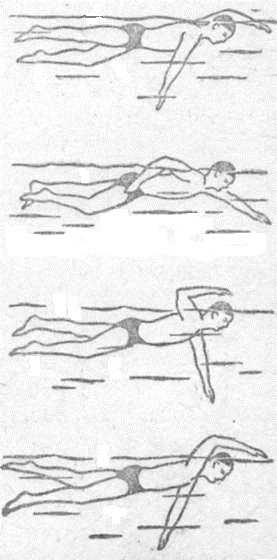 Найдите и опишите ошибку в технике плавания. Каким стилем плывет человечек.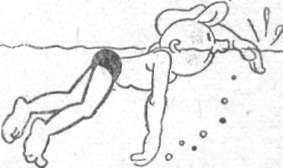 Вариант_2Какой стиль плавания изображен на картинке?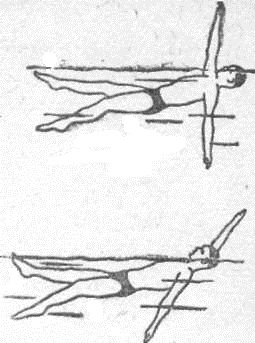 Найдите и опишите ошибку в технике плавания. Каким стилем плывет человечек.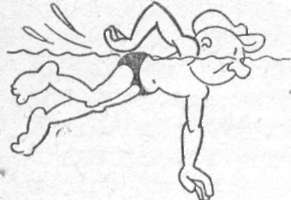 Вариант_3Какой стиль плавания изображен на картинке?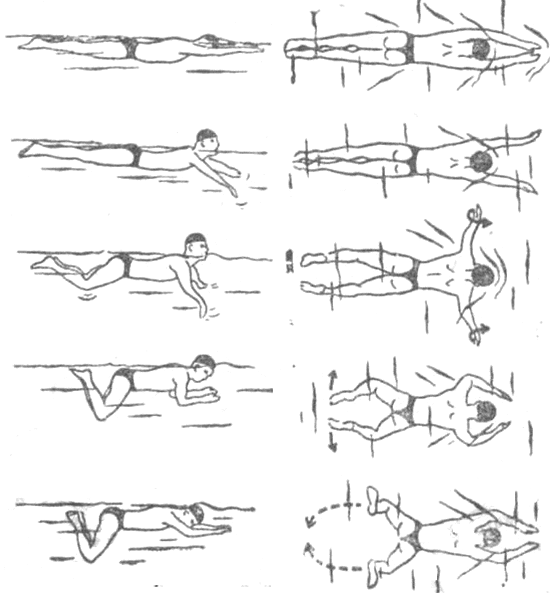 Найдите и опишите ошибку в технике плавания. Каким стилем плывет человечек.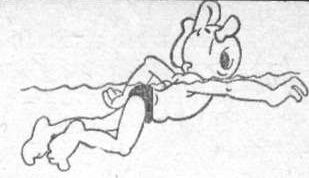 Вариант_4Какой стиль плавания изображен на картинке?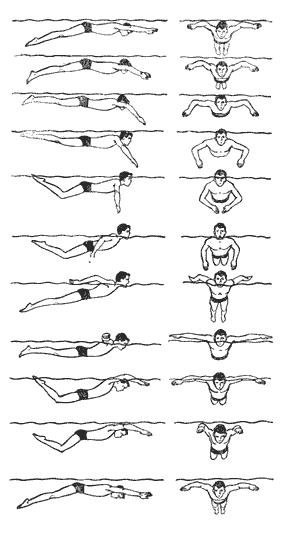 Найдите и опишите ошибку в технике плавания. Каким стилем плывет человечек.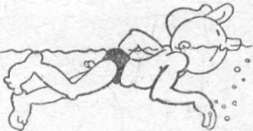 